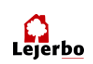 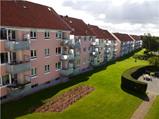  Bestyrelses møde d. 26. september 2019 Lejerbo afd. 004-0 Møllebakken		Hillerød d. 22-09-2019Formand. 		 Henning Thelin	HTMedlem.  		 Marianne Kehler	MKMedlem.		         	 Lene Bendtsen	LBSuppleant.		 Julie Stocklund	JSSuppleant. 		 Aage Schultz	AaSLokalinspektør.		 Morten Pedersen	MP      Møde d. 26-09-2019 kl. 16:30Mødet afholdes på lokalinspektørens kontorDagsordenPKT. 0  	Godkende referat fra sidste møde HTPKT. 1	Parkerings plads. HTPKT. 2	Indflytnings materiale på individuelt sprog. MKPKT. 3	Emne: Har vi haft kontakt til dem der sætter ” sorte poser ” ved Molokkerne? der var nogle den 17-09-10 og igen 20-09-19 AaSPKT. 4	Orientering ved lokalinspektøren. MPPKT. 5	Økonomi ved lokalinspektøren MPPKT. 6	To Do Liste	 Vedr. afd. 004-0 MøllebakkenKompost beholder til blomster affald og lignede.Volumen i molokker.MP har regnet på volumen og kommet frem til at der mangler ca. 2 kubikmeter i rest affald, MP ser på om vi kan ændre noget på de nuværende molokker eller om vi skal havde en molok mere til rest affald.Skrivelse til tørrerum/vaskerier.Navne på postkasser og brevsprækker dørklokker Fældning af Mirabella træKælder i nr. 23, bord i vaskekælder sættes op igen. Holder øje med hærværk af cykler.Plads til haveaffald, afventer udfald af parkerings forslag.Molokker vaskes hver uge. Kontoret sender SMS vedr. vedligehold og afhentning af olie til gelænder, samt vejledning.PKT. 7	Nyt bestyrelsesmøde, dato aftalesPKT. 8	EventueltMed Venlig HilsenHenning ThelinFormand afd. 004-0 Møllebakken.